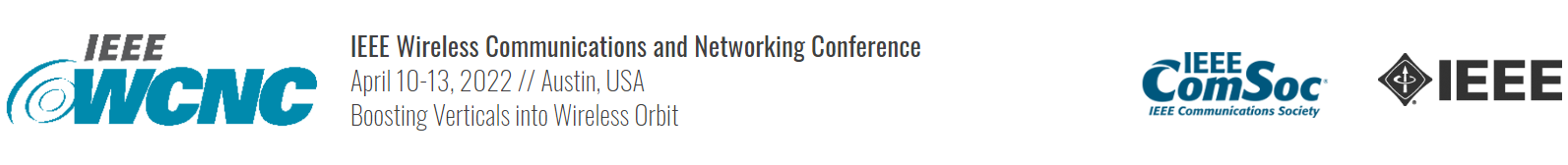 We are excited to share with you that Austin, Texas has been chosen to host the 20th International Wireless Communications and Networking Conference (WCNC) in April 10-13, 2022.WCNC is the world’s premier wireless event, highlighting:Recent advances in wireless technologies, networks, and use-casesHigh performance / Quantum computing and applicationsMachine Learning & Artificial Intelligence applicationsEdge-based computing models and use-casesAdvancements and use-cases Network softwarization and virtualizationIssues related to standards and regulatory challengesSecurity, resilience and privacy challenges and advancementsEnvironmental impacts of new technologiesThe conference will offer rich and compelling content: keynote speakers, comprehensive technical and industrial programs with technical papers, panel sessions and presentations, industry forums, workshops, tutorials, showcases of latest technology, technical tours, and a conference banquet. The conference offers sponsorship opportunities (Platinum, Gold, Silver and Bronze), exhibiting opportunities, and other customized packages. The conference organizing committee cordially invites you to be engaged and become a Patron of this exciting conference where prestigious commitment includes a choice of keynote presentation, exhibit space, and conference passes, other opportunities. Please see the Patronage brochure at https://wcnc2022.ieee-wcnc.org/patrons-exhibitorsSincerely,Fawzi BehmannGeneral Chair, IEEE WCNC 2022f.behmann@ieee.org……………………………………………………………………………………………..Patronage ContactCompany (Name):Representative (Name / Title):Sponsorship (Level / Amount):Specific focus areas:Thank you for budgeting/commitment to support WCNC 2022 as a patron, and collectively help lead the world into advancing the next generation AI-enabled wireless technologies, always connected applications, distributed computing and end-to-end secure networking solutions.